Középiskolások VI. zenei versenyeA Nyíregyházi Egyetemen Zenei Intézete 2020. február 1-jén rendezte meg a Középiskolások VI. zenei versenyét. Az országos hatókörű rendezvényre 5 kategóriában mintegy 55 nevezést fogadott a versenybizottság. A jelentkezők 5 megye 12 iskolájából érkeztek a Nyíregyházi Egyetemre. Az országos döntő versenyszámait kategóriánként 3-3 fős szakmai zsűri értékelte.A verseny helyezettjei: SZOLFÉZS-ZENEELMÉLET, KAMARAÉNEK KATEGÓRIA 1. korcsoportI. helyezés: Márta Anna, Kodály Zoltán Zeneművészeti Szakgimnázium és Zeneiskola – AMI, DebrecenZENETÖRTÉNET és NÉPRAJZ KATEGÓRIA 1. korcsoportI. helyezés: Vizi Zsigmond, Kodály Zoltán Zeneművészeti Szakgimnázium és Zeneiskola – AMI, DebrecenZENETÖRTÉNET és NÉPRAJZ KATEGÓRIA 2. korcsoportI. helyezés: Bartha Anikó, Nyíregyházi Zrínyi Ilona Gimnázium és KollégiumII. helyezés: Bereznai Boglárka, Nyíregyházi Zrínyi Ilona Gimnázium és KollégiumII. helyezés: Lipcsei Hajnalka, Vikár Sándor Zeneiskola – Alapfokú Művészeti IskolaIII. helyezés: Dudás Anna, Nyíregyházi Művészeti SzakgimnáziumKLASSZIKUS HANGSZER KATEGÓRIA 1. korcsoportI. helyezés: Novák Stella, Kodály Zoltán Zeneművészeti Szakgimnázium és Zeneiskola – AMI, DebrecenI. helyezés: Burai Zsolt Kevin, Kodály Zoltán Zeneművészeti Szakgimnázium és Zeneiskola – AMI, DebrecenII. helyezés: Nagy Alex, Kodály Zoltán Zeneművészeti Szakgimnázium és Zeneiskola – AMI, DebrecenII. helyezés: Paszabi Álmos, Nyíregyházi Művészeti SzakgimnáziumIII. helyezés: Erdélyi Virág Csenge, Váci Bartók-Pikéthy Zeneművészeti Szakgimnázium és Zeneiskola – AMIKLASSZIKUS HANGSZER KATEGÓRIA 2. korcsoportI. helyezés: Pucsok Tünde, Kodály Zoltán Zeneművészeti Szakgimnázium és Zeneiskola – AMI, DebrecenII. helyezés: Kovács Márk, Kodály Zoltán Zeneművészeti Szakgimnázium és Zeneiskola – AMI, DebrecenIII. helyezés: Borsos Máté Lajos, Kodály Zoltán Zeneművészeti Szakgimnázium és Zeneiskola – AMI, DebrecenIII. helyezés: Mitnyan Fruzsina, SZTE Vántus István Gyakorló Zeneművészeti SzakgimnáziumNÉPI HANGSZER KATEGÓRIA 1. korcsoportII. helyezés: Czuczor Ramóna, Vikár Sándor Zeneiskola – Alapfokú Művészeti IskolaIII. helyezés: Jenei Petra – Tóth Petra, Eötvös József Gyakorló Általános Iskola, Vasvári Pál GimnáziumNÉPI HANGSZER KATEGÓRIA 2. korcsoportII. helyezés: Lipcsei Hajnalka, Vikár Sándor Zeneiskola – Alapfokú Művészeti Iskola III. helyezés: Buglyó Petra Éva, Kodály Zoltán Zeneművészeti Szakgimnázium és Zeneiskola – AMI, DebrecenNÉPDALÉNEKLÉS KATEGÓRIA 1. korcsoportI. helyezés: Gaál Blanka, Vikár Sándor Zeneiskola – Alapfokú Művészeti IskolaI. helyezés: Harangi Annamária, Kodály Zoltán Zeneművészeti Szakgimnázium és Zeneiskola – AMI, DebrecenII. helyezés: Czuczor Ramóna, Vikár Sándor Zeneiskola – Alapfokú Művészeti IskolaIII. helyezés: Demeter Zsuzsa, Kodály Zoltán Zeneművészeti Szakgimnázium és Zeneiskola – AMI, DebrecenIII. helyezés: Bodnár Cecília, Nyíregyházi Vasvári Pál GimnáziumNÉPDALÉNEKLÉS KATEGÓRIA 2. korcsoportI. helyezés: Buglyó Petra Éva, Kodály Zoltán Zeneművészeti Szakgimnázium és Zeneiskola – AMI, DebrecenI. helyezés: Csípő Gréta Csenge, Kodály Zoltán Zeneművészeti Szakgimnázium és Zeneiskola – AMI, DebrecenII. helyezés: Hánka Evelin, Kodály Zoltán Zeneművészeti Szakgimnázium és Zeneiskola – AMI, DebrecenII. helyezés: Komáromi Zsanett, Miskolci Bartók Béla Zene-és Táncművészeti SzakgimnáziumIII. helyezés: Gincsai Andrea Panna, Vikár Sándor Zeneiskola – Alapfokú Művészeti IskolaBartha Anikó, Novák Stella, Kovács Márk, Harangi Annamária és Buglyó Petra Éva meghívást kapott a Nyíregyházi Egyetem Zenei Intézetétől a 2020 szeptemberében megrendezésre kerülő Kutatók éjszakája intézeti programjára. A zsűri kategóriánként egy-egy felkészítő tanárnak különdíjat adományozott, így kiváló felkészítő munkájáért elismerésben részesültek Mike-Szilágyi Boglárka, Ágoston Ildikó, Taraszova Marianna, Dr. Szabóné Bugán Ágnes és Tóth Lilla tanárnők.Gratulálunk az eredményes munkához!A verseny a Nemzeti Tehetség Program NTP-TMV-19-0082 azonosítószámú pályázat keretében, a Nyíregyházi Egyetem szervezésében valósult meg.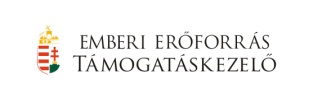 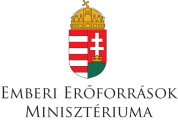 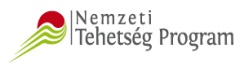 